МИНИСТЕРСТВО НАУКИ И ВЫСШЕГО ОБРАЗОВАНИЯ РОССИЙСКОЙ ФЕДЕРАЦИИФедеральное государственное автономное образовательное учреждение высшего образования «Национальный исследовательский Нижегородский государственный университет им. Н.И. Лобачевского»Рабочая программа дисциплиныУровень высшего образованияНаправление подготовки Направленность образовательной программыКвалификация (степень)Форма обученияНижний Новгород2018 Место и цели дисциплины в структуре ОПОПДисциплина Б1.В.ДВ.03.02 «Математические модели современного естествознания» относится к дисциплинам по выбору вариативной части Блока 1 ОПОП направления подготовки 010302 «Прикладная математика и информатика». Освоение на определенном периоде обучения – 3 годa, 5 семестр.Целями освоения дисциплины являются: формирование и развитие упорядоченных знания о фундаментальных понятиях и законах и методах изучения динамических систем различной природы, для понимания явлений и процессов, происходящих в природе и технике, изучение методов применения математики и механики к решению конкретных задач по исследованию различных видов движения материальных объектовосвоение навыков практического использования методов математического моделирования динамических систем, привитие особого стиля мышления – математического моделирования;развитие способности к познанию и культуры мышления в целом. Успешное изучение дисциплины необходимо также для выполнения научно-исследовательской работы, прохождения производственной практики и итоговой государственной аттестации. Планируемые результаты обучения  по дисциплине , соотнесенные с планируемыми результатами освоения образовательной программы (компетенциями выпускников)Процесс изучения дисциплины направлен на формирование следующих компетенций ОПК-1 способность использовать базовые знания естественных наук, математики и информатики, основные факты, концепции, принципы теорий, связанные с прикладной математикой и информатикой;ОПК-4 способностью решать стандартные задачи профессиональной деятельности на основе информационной и библиографической культуры с применением информационно-коммуникационных технологий и с учетом основных требований информационной безопасности;ПК-1 способность собирать, обрабатывать и интерпретировать данные современных научных исследований, необходимые для формирования выводов по соответствующим научным исследованиям;ПК-2 способность понимать, совершенствовать и применять современный математический аппарат.В целом, результате освоения дисциплины, обучающийся должен получить необходимые знания, выработать умения, а при выполнении в последующем научно-исследовательской работы, прохождения производственной практики и выполнения выпускной квалификационной работы, приобрести (овладеть) необходимый опыт для полноценного формирования компетенций. Структура и содержание дисциплиныОбъем дисциплины составляет 4 зачетные единицы, всего 144 часов, из которых 66 часов составляет контактная работа обучающегося с преподавателем (32 часа – занятия лекционного типа, 32 часа – практические занятия, 2 часа промежуточной аттестации), 78 часов составляет самостоятельная работа обучающегося (в т.ч. 36 часов подготовки к экзамену).Содержание дисциплиныОбразовательные технологииВ соответствии с рабочей программой и тематическим планом изучение дисциплины проходит в виде аудиторной и самостоятельной работы студентов. Активные и интерактивные формы, лекции, практические занятия, тематическая контрольная работа, зачет, экзамен. Из традиционных методов преподавания используются: рассказ по теме. Из активных и интерактивных методов преподавания используются различные методы обсуждения индивидуальных случаев, различных точек зрения на те ли иные проблемы,  дискуссии по спорным вопросам.В течение семестра студенты решают задачи, указанные преподавателем. Проводятся самостоятельные, контрольные работы. Учебно-методическое обеспечение самостоятельной работы 
обучающихсяВ соответствии с рабочей программой и тематическим планом изучение дисциплины проходит в виде аудиторной и самостоятельной работы студентов.В рамках дисциплины предусмотрены следующие виды самостоятельной работы (порядок их выполнения, форма контроля):повторение материала, пройденного на занятиях лекционного типа (в течение всего семестра, опрос на занятиях лекционного и семинарского типа),самостоятельное изучение отдельных вопросов программы (1 раз в семестр, опрос на занятиях семинарского типа),подготовка к занятиям семинарского типа (в течение всего семестра, опрос на занятиях семинарского типа),подготовка к промежуточной аттестации (экзамен).Фонд оценочных средств для промежуточной аттестации по дисциплинеПеречень компетенций выпускников образовательной программы с указанием результатов обучения (знаний, умений, владений), характеризующих этапы их формирования, описание показателей и критериев оценивания компетенций на различных этапах их формирования.Дисциплина направлена на развитие компетенций:ОПК-1 способность использовать базовые знания естественных наук, математики и информатики, основные факты, концепции, принципы теорий, связанные с прикладной математикой и информатикой;ОПК-4 способностью решать стандартные задачи профессиональной деятельности на основе информационной и библиографической культуры с применением информационно-коммуникационных технологий и с учетом основных требований информационной безопасности;ПК-1 способность собирать, обрабатывать и интерпретировать данные современных научных исследований, необходимые для формирования выводов по соответствующим научным исследованиям;ПК-2 способность понимать, совершенствовать и применять современный математический аппарат.ОПК-1 способность использовать базовые знания естественных наук, математики и информатики, основные факты, концепции, принципы теорий, связанные с прикладной математикой и информатикойОПК-4 способность решать стандартные задачи профессиональной деятельности на основе информационной и библиографической культуры с применением информационно-коммуникационных технологий и с учетом основных требований информационной безопасностиПК-1 способность собирать, обрабатывать и интерпретировать данные современных научных исследований, необходимые для формирования выводов по соответствующим научным исследованиямПК-2 способность понимать, совершенствовать и применять современный математический аппаратОписание шкал оцениванияВ соответствии с учебным планом контроль усвоения студентами содержания дисциплины проводится в форме экзамена.На экзамене определяется:уровень усвоения студентом основного учебного материала по дисциплине;уровень понимания студентом изученного материала.Экзамен включает устную и письменную часть. Письменная часть направлена на выявление степени освоения базовых понятий. Устная часть экзамена заключается в собеседовании в рамках тематики курса. Собеседование проводится в форме вопросов, на которые студент должен дать краткий ответ.Критерии и процедуры оценивания результатов обучения по дисциплине, характеризующих этапы формирования компетенцийДля оценивания результатов обучения в виде знаний используются следующие процедуры и технологии:индивидуальное собеседование,письменные ответы на вопросы.Для оценивания результатов обучения в виде умений и владений используются следующие процедуры и технологии:практические контрольные задания.Типы практических контрольных заданий:задания на установление правильной последовательности, взаимосвязанности действий,установление последовательности действий (описание алгоритма выполнения действия).Типовые контрольные задания или иные материалы, необходимые для оценки результатов обучения, характеризующих этапы формирования компетенций и (или) для итогового контроля сформированности компетенцииОбразец практических контрольных заданий Уравнение Ферхюльста. Примеры биологических и социальных объектов. Задача об эволюции числа рыб в водоеме в зависимости от интенсивности рыболовства.Адиабатический и политропный процессы идеального газаМатематическое и физическое моделирование.  П- теорема.Определить дальность полета пули S с помощью метода размерностей. Пуля выпущена горизонтально со скоростью  над Землей.Газ состоит из молекул, масса каждой m , При какой температуре число молекул  со скоростями в интервале  будет максимально. Найти наиболее вероятную скорость молекул, отвечающую такой температуреВопросы к экзамену  для оценки уровня сформированности компетенции (ОПК-1)  1. Динамическая система..Фазовое пространство, изображающая точка, фазовая траектория. Эволюционные процессы и динамические системы. Фазовый портрет.2. Математическое и физическое моделирование.  П- теорема. 3. Вероятностные модели. Распределение скоростей молекул в газе (распределение Максвелла). Распределение молекул газа в силовом поле (распределение Больцмана). 4.Тепловое расширение тел. 5.Флуктуации. Среднеквадратичная и относительная флуктуации.6. Динамические системы с дискретным временем. Диаграмма Ламерея.7.Экспоненциальные процессы. Примеры экспоненциальных процессов. 8.Уравнение Ферхюльста. Примеры биологических и социальных объектов. Задача об эволюции числа рыб в водоеме в зависимости от интенсивности рыболовства. Вопросы к экзамену для оценки уровня сформированности компетенции (ОПК-4)  9.    Изолированные, закрытые  открытые процессы. Термодинамическое равновесие. Неравновесное состояние. Предмет термодинамики: классическая, линейная нелинейная термодинамика.10. Наука о равновесиях и равновесных процессах. Аксиомы классической термодинамики.11.Второе начало термодинамики. Энтропия. Соотношение Гиббса. Закон возрастания энтропии. Энтропия идеального газа. Статистическое толкование энтропии.12.Адиабатический и политропный процессы идеального газа.13.Уравнения состояния. Термодинамические потенциалы. Критерии наличия равновесия и его устойчивости.14.Неравновесные процессы. Локальное термодинамическое равновесие.15. Эволюционные процессы в открытых системах. Самоорганизация. Диссипативные структуры Задачи к экзамену  для оценки уровня сформированности компетенции (ОПК-1)Скорость капиллярных волн на поверхности воды зависит от коэффициента поверхностного натяжения  , плотности , длины волны . Определить с помощью метода размерностей скорость волн.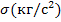 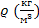 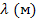 Известно распределение вероятностей   случайной переменной x, принимающей значения из . Написать выражения, определяющие следующие средние арифметические  и среднеквадратичную флуктуацию . 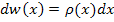 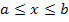 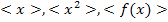 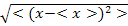 Задачи к экзамену  для оценки уровня сформированности компетенции (ОПК-4)Известно распределение вероятности . Получить распределение вероятностей для переменной y связанной с x зависимостью /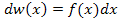 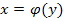 Найти статистический вес наиболее вероятного распределения 10 одинаковых молекул по двум одинаковым половинам сосуда. Определить вероятность такого распределения.Найти изменение энтропии моля идеального газа при изохорическом, изотермическом и изобарическом процессах. Задачи к экзамену  для оценки уровня сформированности компетенции (ПК-1)Какова энтропия 1л азота при Т=350 К и давлении р=, если энтропия при Т=298,15 К и давлении р= равна 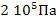 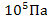 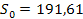 Один моль некоторого идеального газа изобарически нагрели на ΔТ=72 К, сообщив ему количество тепла Q=1.6 кАж. Найти приращение его внутренней энергии и величину. 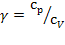 Найти изменение энтропии ΔS 30 г льда при превращении его в пар, если начальная температура льда  -40 С, а температура пара 100 С. Теплоемкость воды и льда считать постоянными, а все процессы – происходящими при атмосферном давлении. Удельная теплоемкость льда с=0,11 кал/г град. Задачи к экзамену  для оценки уровня сформированности компетенции (ПК-2)Наряду с внутренней энергией U и энтальпией H=U+рV в термодинамике широко пользуются функциями F=U-ТS (свободная энергия) и G=F+рV (потенциал Гиббса) Показать, что                        U=F-T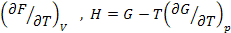 Наряду с внутренней энергией U и энтальпией H=U+рV в термодинамике широко пользуются функциями F=U-ТS (свободная энергия) и G=F+рV (потенциал Гиббса) Показать, что 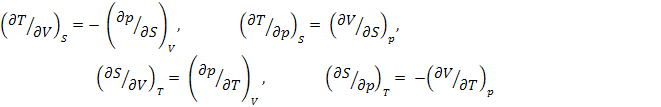 Методические материалы, определяющие процедуры оцениванияПоложение «О проведении текущего контроля успеваемости и промежуточной аттестации обучающихся в ННГУ», утверждённое приказом ректора ННГУ № 55-ОД от 13.02.2014http://www.unn.ru/pages/general/norm-acts/attest_stud%202014.pdfПоложение о фонде оценочных средств, утвержденное приказом ректора ННГУ № 247-ОД от 10.06.2015.Учебно-методическое и информационное обеспечение дисциплиныа) основная литература:Ю.И. Неймарк . Математические модели в естествознании и технике. Н.Новгород. Изд-во ННГУ.2004.401 с. (171 экз)Юдович В.И. Математические модели естественных наук. СПб:- Лань.2011, 336 с. https://e.lanbook.com/book/689#book_nameб) дополнительная литература:Ландау Л.Д., Лифшиц Е.М. Теоретическая физика. Москва. (более 25 экз)в) программное обеспечение и Интернет-ресурсы:http://eqworld.ipmnet.ru/ru/library/mechanics.htmhttp://eqworld.ipmnet.ru/ru/library/mechanics/theoretical.htmhttp://eqworld.ipmnet.ru/ru/library/mechanics/thermal.htmМатериально-техническое обеспечение дисциплиныУчебные аудитории для проведения занятий лекционного типа, занятий семинарского типа, групповых и индивидуальных консультаций, текущего контроля и промежуточной аттестации, оборудованные мультимедийной техникой (компьютер, проектор, экран). Помещения для самостоятельной работы обучающихся, оснащенные компьютерной техникой с возможностью подключения к сети "Интернет" и обеспечением доступа в электронную информационно-образовательную среду ННГУ. Наличие рекомендованной литературы.Программа составлена в соответствии с требованиями ФГОС ВО по направлению подготовки 01.03.02 «Прикладная математика и информатика» Программа одобрена на заседании методической комиссии Института информационных технологий, математики и механики ННГУ им. Н.И. ЛобачевскогоИнститут информационных технологий, математики и механикиУТВЕРЖДАЮ:ДиректорГергель В.П.Математические модели современного естествознанияБакалавриат01.03.02 Прикладная математика и информатикаПрикладная математика и информатика (общий профиль)БакалаврОчная№ п/пКод компетенцииСодержание компетенцииПланируемые результаты обученияОПК-1
Базовый этапспособность использовать базовые знания естественных наук, математики и информатики, основные факты, концепции, принципы теорий, связанные с прикладной математикой и информатикойУметь использовать фундаментальные знания законов механики, математики в будущей профессиональной деятельностиОПК-1
Базовый этапспособность использовать базовые знания естественных наук, математики и информатики, основные факты, концепции, принципы теорий, связанные с прикладной математикой и информатикойМотивация (личностное отношение)ОПК-4 
Базовый этапспособностью решать стандартные задачи профессиональной деятельности на основе информационной и библиографической культуры с применением информационно-коммуникационных технологий и с учетом основных требований информационной безопасностиВладеть методами решения стандартных задач профессиональной деятельностиОПК-4 
Базовый этапспособностью решать стандартные задачи профессиональной деятельности на основе информационной и библиографической культуры с применением информационно-коммуникационных технологий и с учетом основных требований информационной безопасностиМотивация (личностное отношение)3ПК-1 
Базовый этапспособность собирать, обрабатывать и интерпретировать данные современных научных исследований, необходимые для формирования выводов по соответствующим научным исследованиямУметь собирать, обрабатывать и интерпретировать данные научных исследований3ПК-1 
Базовый этапспособность собирать, обрабатывать и интерпретировать данные современных научных исследований, необходимые для формирования выводов по соответствующим научным исследованиямМотивация (личностное отношение)4ПК-2 
Базовый этапспособность понимать, совершенствовать и применять современный математический аппаратЗнать методы постановки классических задач математики и механики.4ПК-2 
Базовый этапспособность понимать, совершенствовать и применять современный математический аппаратУметь математически корректно ставить естественнонаучные задачи и классические задачи механики.4ПК-2 
Базовый этапспособность понимать, совершенствовать и применять современный математический аппаратВладеть математическими методами, применяемыми при постановке классических задач механики4ПК-2 
Базовый этапспособность понимать, совершенствовать и применять современный математический аппаратМотивация (личностное отношение)Наименование и краткое 
содержание разделов и тем дисциплины,форма 
промежуточной аттестации по дисциплинеВсего(часы)Всего(часы)Всего(часы)в том числев том числев том числев том числев том числев том числев том числев том числев том числев том числев том числев том числев том числев том числев том числев том числев том числев том числев том числев том числеНаименование и краткое 
содержание разделов и тем дисциплины,форма 
промежуточной аттестации по дисциплинеВсего(часы)Всего(часы)Всего(часы)контактная работа (работа во взаимодействии 
с преподавателем), часы из нихконтактная работа (работа во взаимодействии 
с преподавателем), часы из нихконтактная работа (работа во взаимодействии 
с преподавателем), часы из нихконтактная работа (работа во взаимодействии 
с преподавателем), часы из нихконтактная работа (работа во взаимодействии 
с преподавателем), часы из нихконтактная работа (работа во взаимодействии 
с преподавателем), часы из нихконтактная работа (работа во взаимодействии 
с преподавателем), часы из нихконтактная работа (работа во взаимодействии 
с преподавателем), часы из нихконтактная работа (работа во взаимодействии 
с преподавателем), часы из нихконтактная работа (работа во взаимодействии 
с преподавателем), часы из нихконтактная работа (работа во взаимодействии 
с преподавателем), часы из нихконтактная работа (работа во взаимодействии 
с преподавателем), часы из нихконтактная работа (работа во взаимодействии 
с преподавателем), часы из нихконтактная работа (работа во взаимодействии 
с преподавателем), часы из нихконтактная работа (работа во взаимодействии 
с преподавателем), часы из нихконтактная работа (работа во взаимодействии 
с преподавателем), часы из нихконтактная работа (работа во взаимодействии 
с преподавателем), часы из нихСамостоятельная работа обучающегося, часыСамостоятельная работа обучающегося, часыСамостоятельная работа обучающегося, часыНаименование и краткое 
содержание разделов и тем дисциплины,форма 
промежуточной аттестации по дисциплинеВсего(часы)Всего(часы)Всего(часы) Занятия лекционного типа Занятия лекционного типа Занятия лекционного типа Занятия семинарского типа Занятия семинарского типа Занятия семинарского типа Занятия лабораторного типа Занятия лабораторного типа Занятия лабораторного типаВсегоВсегоВсегоВсегоСамостоятельная работа обучающегося, часыСамостоятельная работа обучающегося, часыСамостоятельная работа обучающегося, часыНаименование и краткое 
содержание разделов и тем дисциплины,форма 
промежуточной аттестации по дисциплинеОчнаяОчнаяОчнаяВечерняяЗаочнаяОчнаяВечерняяЗаочнаяЗаочнаяОчнаяВечерняяЗаочнаяОчнаяОчнаяВечерняяЗаочная1.Понятие модели. Познавательная роль модели. Математика как язык описания природы и язык точных наук. Динамическая система..Фазовое пространство, изображающая точка, фазовая траектория. Эволюционные процессы и динамические системы. Фазовый портрет.Состояния равновесия динамической системы. Аттрактор. Репеллер.1044662. Математическое и физическое моделирование.  Анализ размерностей.  П- теорема.13246773. Детерминированные и вероятностные модели.Случайные величины. Распределение скоростей молекул в газе (распределение Максвелла). Распределение молекул газа в силовом поле (распределение Больцмана). Распределение Гиббса. Барометрическая формула. О тепловом расширении тел. Флуктуации. Среднеквадратичная и относительная флуктуации.16448884 . Динамические системы с дискретным временем. Диаграмма Ламерея.10224665. Динамические системы с непрерывным временем. Экспоненциальные процессы. Экспоненциальная функция. Периоды удвоения и полураспада. Примеры экспоненциальных процессов: радиоактивный распад, процесс разряда конденсатора, торможение парашютиста, остывание тел, ослабление интенсивности излучения при прохождении через поглощающую среду. Рост народонаселения, развитие производства, экономики, науки, накопление знаний.16448886. Логистическая модель. Уравнение Ферхюльста. Примеры биологических и социальных объектов. Задача об эволюции числа рыб в водоеме в зависимости от интенсивности рыболовства. Задача о планировании с обратной связью. Модель хищник-жертва13426777. Изолированные, закрытые  открытые процессы. Термодинамическое равновесие. Неравновесное состояние. Необратимый и обратимый процессы  Предмет термодинамики: классическая, линейная нелинейная термодинамика1044668. Наука о равновесиях и равновесных процессах. Аксиомы классической термодинамики1 аксиома. Температура. Функция состояния и функция процесса. Понятия работы и теплоты.2 аксиома. Внутренняя энергия. Первое начало термодинамики.3 аксиома. Второе начало термодинамики. Энтропия. Соотношение Гиббса. Закон возрастания энтропии. Энтропия идеального газа. Статистическое толкование энтропии.4 аксиома. Третье начало термодинамики.Адиабатический и политропный процессы идеального газа.22481210109.Аппарат классической термодинамики. Уравнения состояния. Термодинамические потенциалы. Критерии наличия равновесия и его устойчивости.11447710. Неравновесные процессы. Локальное термодинамическое равновесие.10446611.Эволюционные процессы в открытых системах Самоорганизация. Диссипативные структуры  ячейки Бенара, реакция Белоусова-Жаботинского. 114477В т.ч. текущий контроль2Промежуточная аттестация: экзамен Промежуточная аттестация: экзамен Промежуточная аттестация: экзамен Промежуточная аттестация: экзамен Промежуточная аттестация: экзамен Промежуточная аттестация: экзамен Промежуточная аттестация: экзамен Промежуточная аттестация: экзамен Промежуточная аттестация: экзамен Промежуточная аттестация: экзамен Промежуточная аттестация: экзамен Промежуточная аттестация: экзамен Промежуточная аттестация: экзамен Промежуточная аттестация: экзамен Промежуточная аттестация: экзамен Промежуточная аттестация: экзамен Промежуточная аттестация: экзамен Промежуточная аттестация: экзамен Промежуточная аттестация: экзамен Промежуточная аттестация: экзамен Промежуточная аттестация: экзамен Промежуточная аттестация: экзамен Промежуточная аттестация: экзамен Промежуточная аттестация: экзамен Планируемые 
результаты 
обучения 
(показатели достижения заданного уровня освоения компетенций)Критерии оценивания результатов обученияКритерии оценивания результатов обученияКритерии оценивания результатов обученияКритерии оценивания результатов обученияКритерии оценивания результатов обученияКритерии оценивания результатов обученияПланируемые 
результаты 
обучения 
(показатели достижения заданного уровня освоения компетенций)123344Планируемые 
результаты 
обучения 
(показатели достижения заданного уровня освоения компетенций)неудовлетворительноудовлетворительнохорошохорошоотличноотличноПланируемые 
результаты 
обучения 
(показатели достижения заданного уровня освоения компетенций)Не зачтенозачтенозачтенозачтенозачтенозачтеноУМЕТЬ: использовать фундаментальные знания законов механики, математики в будущей профессиональной деятельностиОтсутствие умений или частично освоенное умениеВ целом успешное, но не систематически освоенное умениеВ целом успешное, но не систематически освоенное умениеВ целом успешное, но содержащее отдельные пробелы умениеВ целом успешное, но содержащее отдельные пробелы умениеСформированное умениеПланируемые результаты 
обучения 
(показатели достижения заданного уровня освоения компетенций)Критерии оценивания результатов обученияКритерии оценивания результатов обученияКритерии оценивания результатов обученияКритерии оценивания результатов обученияПланируемые результаты 
обучения 
(показатели достижения заданного уровня освоения компетенций)1234Планируемые результаты 
обучения 
(показатели достижения заданного уровня освоения компетенций)неудовлетворительноудовлетворительнохорошоотличноПланируемые результаты 
обучения 
(показатели достижения заданного уровня освоения компетенций)Не зачтенозачтенозачтенозачтеноВЛАДЕТЬ: методами решения стандартных задач профессиональной деятельностиОтсутствие знаний или фрагментарные навыкиОбщие, но не структурированные навыкиСформированные, но содержащие отдельные пробелы навыкиСформированные систематические навыкиПланируемые результаты 
обучения 
(показатели достижения заданного уровня освоения компетенций)Критерии оценивания результатов обученияКритерии оценивания результатов обученияКритерии оценивания результатов обученияКритерии оценивания результатов обученияПланируемые результаты 
обучения 
(показатели достижения заданного уровня освоения компетенций)1234Планируемые результаты 
обучения 
(показатели достижения заданного уровня освоения компетенций)неудовлетворительноудовлетворительнохорошоотличноПланируемые результаты 
обучения 
(показатели достижения заданного уровня освоения компетенций)незачтенозачтенозачтенозачтеноУМЕТЬ: собирать, обрабатывать и интерпретировать данные научных исследованийОтсутствие умений или частично освоенное умениеВ целом успешное, но не систематически освоенное умениеВ целом успешное, но содержащее отдельные пробелы умениеСформированное умениеПланируемые результаты 
обучения* 
(показатели достижения заданного уровня освоения компетенций)Критерии оценивания результатов обученияКритерии оценивания результатов обученияКритерии оценивания результатов обученияКритерии оценивания результатов обученияПланируемые результаты 
обучения* 
(показатели достижения заданного уровня освоения компетенций)1234Планируемые результаты 
обучения* 
(показатели достижения заданного уровня освоения компетенций)неудовлетворительноудовлетворительнохорошоотличноПланируемые результаты 
обучения* 
(показатели достижения заданного уровня освоения компетенций)незачтенозачтенозачтенозачтеноЗНАТЬ: методы постановки классических задач математики и механикиОтсутствие знаний или фрагментарное знаниеВ целом успешное, но не систематическое знаниеВ целом успешное, но содержащее отдельные пробелы знаниеУспешное и систематическое знаниеУМЕТЬ: математически корректно ставить естественнонаучные задачи и классические задачи механикиОтсутствие умений или частично освоенное умениеВ целом успешное, но не систематически освоенное умениеВ целом успешное, но содержащее отдельные пробелы умениеСформированное умениеВЛАДЕТЬ: математическими методами, применяемыми при постановке классических задач механикиОтсутствие знаний или фрагментарные навыкиОбщие, но не структурированные навыкиСформированные, но содержащие отдельные пробелы навыкиСформированные систематические навыкиШкала оценок в соответствии со стандартомШкала оценок, рекомендованная к использованию в ННГУОписание оценкиОтличноПревосходноОтличная подготовка. Студент самостоятельно решает задачу, отвечает полностью на вопросы билета и дополнительные вопросы (задания), выходящие за рамки изученного объема курса и изученных алгоритмов и подходов, проявляя инициативу и творческое мышление.ОтличноОтличноОтличная подготовка. Студент отвечает полностью на вопросы билета, самостоятельно решает задачу в рамках изученных алгоритмов и подходов. При ответе на дополнительные вопросы (задания) допускаются незначительные неточности.ХорошоОчень хорошоХорошая подготовка. Студент показывает хороший уровень знания вопросов билета, самостоятельно решает задачу и отвечает на вопросы (задания) преподавателя с небольшими неточностями.ХорошоХорошоХорошая подготовка. Студент показывает средний уровень знания вопросов билета, решает задачу с наводящими вопросами преподавателя и отвечает на некоторые дополнительные вопросы преподавателя (в рамках билета).УдовлетворительноУдовлетворительноУдовлетворительная подготовка. Студент показывает удовлетворительное знание вопросов билета и знание базовых понятий, может решить типовую задачу с помощью преподавателя.НеудовлетворительноНеудовлетворительноСтудент показывает неудовлетворительное знание вопросов билета, основ курса и базовых понятий. НеудовлетворительноПлохоСтудент показывает полное незнание вопросов билета, основ курса и базовых понятий.Автор(ы)д.ф.-м.н., профессор
Новиков В.В.Рецензент(ы)Заведующий кафедрой 
теоретической, компьютерной и экспериментальной механикид.ф.-м.н., профессор 
Игумнов Л.А.